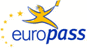 Curriculum Vitae EuropassCurriculum Vitae Europass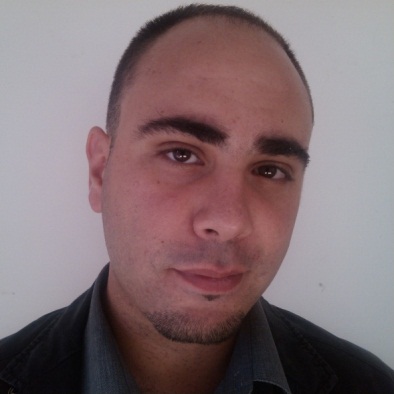 Information personnelleInformation personnelleNom(s/)/Prénom(s)Nom(s/)/Prénom(s)Pentassuglia StefanoPentassuglia StefanoPentassuglia StefanoPentassuglia StefanoPentassuglia StefanoPentassuglia StefanoPentassuglia StefanoPentassuglia StefanoPentassuglia StefanoPentassuglia StefanoPentassuglia StefanoPentassuglia StefanoPentassuglia StefanoAdresse(s)Adresse(s)230, Via Venezia, Taranto (Italia) – Code postal: 74121230, Via Venezia, Taranto (Italia) – Code postal: 74121230, Via Venezia, Taranto (Italia) – Code postal: 74121230, Via Venezia, Taranto (Italia) – Code postal: 74121230, Via Venezia, Taranto (Italia) – Code postal: 74121230, Via Venezia, Taranto (Italia) – Code postal: 74121230, Via Venezia, Taranto (Italia) – Code postal: 74121230, Via Venezia, Taranto (Italia) – Code postal: 74121230, Via Venezia, Taranto (Italia) – Code postal: 74121230, Via Venezia, Taranto (Italia) – Code postal: 74121230, Via Venezia, Taranto (Italia) – Code postal: 74121230, Via Venezia, Taranto (Italia) – Code postal: 74121230, Via Venezia, Taranto (Italia) – Code postal: 74121Téléphone(i)Téléphone(i)099/7794802099/7794802099/7794802099/7794802099/7794802PortablePortable3408051594340805159434080515943408051594340805159434080515943408051594340805159434080515943408051594340805159434080515943408051594Courrier électroniqueCourrier électroniquestefanometal@hotmail.itstefanometal@hotmail.itstefanometal@hotmail.itstefanometal@hotmail.itstefanometal@hotmail.itstefanometal@hotmail.itstefanometal@hotmail.itstefanometal@hotmail.itstefanometal@hotmail.itstefanometal@hotmail.itstefanometal@hotmail.itstefanometal@hotmail.itstefanometal@hotmail.itNationalitéNationalitéItalienItalienItalienItalienItalienItalienItalienItalienItalienItalienItalienItalienItalienDate de naissanceDate de naissance24/07/198624/07/198624/07/198624/07/198624/07/198624/07/198624/07/198624/07/198624/07/198624/07/198624/07/198624/07/198624/07/1986SexeSexeMasculin   Masculin   Masculin   Masculin   Masculin   Masculin   Masculin   Masculin   Masculin   Masculin   Masculin   Masculin   Masculin   Emploi recherché/Domain de compétenceEmploi recherché/Domain de compétenceSecteur linguistiqueTraduction et interprétationEnseigner l’italien aux étrangèresSecteur linguistiqueTraduction et interprétationEnseigner l’italien aux étrangèresSecteur linguistiqueTraduction et interprétationEnseigner l’italien aux étrangèresSecteur linguistiqueTraduction et interprétationEnseigner l’italien aux étrangèresSecteur linguistiqueTraduction et interprétationEnseigner l’italien aux étrangèresSecteur linguistiqueTraduction et interprétationEnseigner l’italien aux étrangèresSecteur linguistiqueTraduction et interprétationEnseigner l’italien aux étrangèresSecteur linguistiqueTraduction et interprétationEnseigner l’italien aux étrangèresSecteur linguistiqueTraduction et interprétationEnseigner l’italien aux étrangèresSecteur linguistiqueTraduction et interprétationEnseigner l’italien aux étrangèresSecteur linguistiqueTraduction et interprétationEnseigner l’italien aux étrangèresSecteur linguistiqueTraduction et interprétationEnseigner l’italien aux étrangèresSecteur linguistiqueTraduction et interprétationEnseigner l’italien aux étrangèresExpérience professionnelleExpérience professionnelleDatesDates07/07/2012 – 12/07/201207/07/2012 – 12/07/201207/07/2012 – 12/07/201207/07/2012 – 12/07/201207/07/2012 – 12/07/201207/07/2012 – 12/07/201207/07/2012 – 12/07/201207/07/2012 – 12/07/201207/07/2012 – 12/07/201207/07/2012 – 12/07/201207/07/2012 – 12/07/201207/07/2012 – 12/07/201207/07/2012 – 12/07/2012Fonction ou poste occupéFonction ou poste occupéInterprète italien - françaisInterprète italien - françaisInterprète italien - françaisInterprète italien - françaisInterprète italien - françaisInterprète italien - françaisInterprète italien - françaisInterprète italien - françaisInterprète italien - françaisInterprète italien - françaisInterprète italien - françaisInterprète italien - françaisInterprète italien - françaisPrincipales activités et responsabilités Principales activités et responsabilités Interprétation simultanée italien – français Interprétation simultanée italien – français Interprétation simultanée italien – français Interprétation simultanée italien – français Interprétation simultanée italien – français Interprétation simultanée italien – français Interprétation simultanée italien – français Interprétation simultanée italien – français Interprétation simultanée italien – français Interprétation simultanée italien – français Interprétation simultanée italien – français Interprétation simultanée italien – français Interprétation simultanée italien – français Nom et adresse de l’employeurNom et adresse de l’employeurZonta InternationalZonta InternationalZonta InternationalZonta InternationalZonta InternationalZonta InternationalZonta InternationalZonta InternationalZonta InternationalZonta InternationalZonta InternationalZonta InternationalZonta InternationalType ou secteur d’activitéType ou secteur d’activitéOrganisation international pour la défense des droits des femmesOrganisation international pour la défense des droits des femmesOrganisation international pour la défense des droits des femmesOrganisation international pour la défense des droits des femmesOrganisation international pour la défense des droits des femmesOrganisation international pour la défense des droits des femmesOrganisation international pour la défense des droits des femmesOrganisation international pour la défense des droits des femmesOrganisation international pour la défense des droits des femmesOrganisation international pour la défense des droits des femmesOrganisation international pour la défense des droits des femmesOrganisation international pour la défense des droits des femmesOrganisation international pour la défense des droits des femmesDatesDates07/05/201207/05/201207/05/201207/05/201207/05/201207/05/201207/05/201207/05/201207/05/201207/05/201207/05/201207/05/201207/05/2012Fonction ou poste occupéFonction ou poste occupéAssistent linguistique et interprète italien - anglaisAssistent linguistique et interprète italien - anglaisAssistent linguistique et interprète italien - anglaisAssistent linguistique et interprète italien - anglaisAssistent linguistique et interprète italien - anglaisAssistent linguistique et interprète italien - anglaisAssistent linguistique et interprète italien - anglaisAssistent linguistique et interprète italien - anglaisAssistent linguistique et interprète italien - anglaisAssistent linguistique et interprète italien - anglaisAssistent linguistique et interprète italien - anglaisAssistent linguistique et interprète italien - anglaisAssistent linguistique et interprète italien - anglaisPrincipales activités et responsabilitésPrincipales activités et responsabilitésAssistance linguistique pour éditeurs et clients et interprétation simultanée pendant le Salon du Livre de Turin 2012Assistance linguistique pour éditeurs et clients et interprétation simultanée pendant le Salon du Livre de Turin 2012Assistance linguistique pour éditeurs et clients et interprétation simultanée pendant le Salon du Livre de Turin 2012Assistance linguistique pour éditeurs et clients et interprétation simultanée pendant le Salon du Livre de Turin 2012Assistance linguistique pour éditeurs et clients et interprétation simultanée pendant le Salon du Livre de Turin 2012Assistance linguistique pour éditeurs et clients et interprétation simultanée pendant le Salon du Livre de Turin 2012Assistance linguistique pour éditeurs et clients et interprétation simultanée pendant le Salon du Livre de Turin 2012Assistance linguistique pour éditeurs et clients et interprétation simultanée pendant le Salon du Livre de Turin 2012Assistance linguistique pour éditeurs et clients et interprétation simultanée pendant le Salon du Livre de Turin 2012Assistance linguistique pour éditeurs et clients et interprétation simultanée pendant le Salon du Livre de Turin 2012Assistance linguistique pour éditeurs et clients et interprétation simultanée pendant le Salon du Livre de Turin 2012Assistance linguistique pour éditeurs et clients et interprétation simultanée pendant le Salon du Livre de Turin 2012Assistance linguistique pour éditeurs et clients et interprétation simultanée pendant le Salon du Livre de Turin 2012Nom et adresse de l’employeurNom et adresse de l’employeurEventualmente s.n.c. – Via Real Collegio 6, Moncalieri, Turin (Italie)Salone del Libro di Torino, Lingotto Fiere, Turin (Italie)Eventualmente s.n.c. – Via Real Collegio 6, Moncalieri, Turin (Italie)Salone del Libro di Torino, Lingotto Fiere, Turin (Italie)Eventualmente s.n.c. – Via Real Collegio 6, Moncalieri, Turin (Italie)Salone del Libro di Torino, Lingotto Fiere, Turin (Italie)Eventualmente s.n.c. – Via Real Collegio 6, Moncalieri, Turin (Italie)Salone del Libro di Torino, Lingotto Fiere, Turin (Italie)Eventualmente s.n.c. – Via Real Collegio 6, Moncalieri, Turin (Italie)Salone del Libro di Torino, Lingotto Fiere, Turin (Italie)Eventualmente s.n.c. – Via Real Collegio 6, Moncalieri, Turin (Italie)Salone del Libro di Torino, Lingotto Fiere, Turin (Italie)Eventualmente s.n.c. – Via Real Collegio 6, Moncalieri, Turin (Italie)Salone del Libro di Torino, Lingotto Fiere, Turin (Italie)Eventualmente s.n.c. – Via Real Collegio 6, Moncalieri, Turin (Italie)Salone del Libro di Torino, Lingotto Fiere, Turin (Italie)Eventualmente s.n.c. – Via Real Collegio 6, Moncalieri, Turin (Italie)Salone del Libro di Torino, Lingotto Fiere, Turin (Italie)Eventualmente s.n.c. – Via Real Collegio 6, Moncalieri, Turin (Italie)Salone del Libro di Torino, Lingotto Fiere, Turin (Italie)Eventualmente s.n.c. – Via Real Collegio 6, Moncalieri, Turin (Italie)Salone del Libro di Torino, Lingotto Fiere, Turin (Italie)Eventualmente s.n.c. – Via Real Collegio 6, Moncalieri, Turin (Italie)Salone del Libro di Torino, Lingotto Fiere, Turin (Italie)Eventualmente s.n.c. – Via Real Collegio 6, Moncalieri, Turin (Italie)Salone del Libro di Torino, Lingotto Fiere, Turin (Italie)Type ou secteur d’activitéType ou secteur d’activitéSalon du Livre de Turin 2012Salon du Livre de Turin 2012Salon du Livre de Turin 2012Salon du Livre de Turin 2012Salon du Livre de Turin 2012Salon du Livre de Turin 2012Salon du Livre de Turin 2012Salon du Livre de Turin 2012Salon du Livre de Turin 2012Salon du Livre de Turin 2012Salon du Livre de Turin 2012Salon du Livre de Turin 2012Salon du Livre de Turin 2012DatesDates18/04/2012 – 25/04/201218/04/2012 – 25/04/201218/04/2012 – 25/04/201218/04/2012 – 25/04/201218/04/2012 – 25/04/201218/04/2012 – 25/04/201218/04/2012 – 25/04/201218/04/2012 – 25/04/201218/04/2012 – 25/04/201218/04/2012 – 25/04/201218/04/2012 – 25/04/201218/04/2012 – 25/04/201218/04/2012 – 25/04/2012Fonction ou poste occupéFonction ou poste occupéInterprète français - italienInterprète français - italienInterprète français - italienInterprète français - italienInterprète français - italienInterprète français - italienInterprète français - italienInterprète français - italienInterprète français - italienInterprète français - italienInterprète français - italienInterprète français - italienInterprète français - italienPrincipales activités et responsabilitésPrincipales activités et responsabilitésInterprétation consécutive français – italien et chouchoutage italien – français pendant le 27ième Festival du Cinéma GLBT de Turin Interprétation consécutive français – italien et chouchoutage italien – français pendant le 27ième Festival du Cinéma GLBT de Turin Interprétation consécutive français – italien et chouchoutage italien – français pendant le 27ième Festival du Cinéma GLBT de Turin Interprétation consécutive français – italien et chouchoutage italien – français pendant le 27ième Festival du Cinéma GLBT de Turin Interprétation consécutive français – italien et chouchoutage italien – français pendant le 27ième Festival du Cinéma GLBT de Turin Interprétation consécutive français – italien et chouchoutage italien – français pendant le 27ième Festival du Cinéma GLBT de Turin Interprétation consécutive français – italien et chouchoutage italien – français pendant le 27ième Festival du Cinéma GLBT de Turin Interprétation consécutive français – italien et chouchoutage italien – français pendant le 27ième Festival du Cinéma GLBT de Turin Interprétation consécutive français – italien et chouchoutage italien – français pendant le 27ième Festival du Cinéma GLBT de Turin Interprétation consécutive français – italien et chouchoutage italien – français pendant le 27ième Festival du Cinéma GLBT de Turin Interprétation consécutive français – italien et chouchoutage italien – français pendant le 27ième Festival du Cinéma GLBT de Turin Interprétation consécutive français – italien et chouchoutage italien – français pendant le 27ième Festival du Cinéma GLBT de Turin Interprétation consécutive français – italien et chouchoutage italien – français pendant le 27ième Festival du Cinéma GLBT de Turin Nom et adresse de l’employeurNom et adresse de l’employeurMuseo Nazionale del Cinema, Fondazione Maria Adriana Pro, Torino GLBT Film Festival, Coordinatore Piero Valetto, Via Montebello 20, Turin (Italie)Museo Nazionale del Cinema, Fondazione Maria Adriana Pro, Torino GLBT Film Festival, Coordinatore Piero Valetto, Via Montebello 20, Turin (Italie)Museo Nazionale del Cinema, Fondazione Maria Adriana Pro, Torino GLBT Film Festival, Coordinatore Piero Valetto, Via Montebello 20, Turin (Italie)Museo Nazionale del Cinema, Fondazione Maria Adriana Pro, Torino GLBT Film Festival, Coordinatore Piero Valetto, Via Montebello 20, Turin (Italie)Museo Nazionale del Cinema, Fondazione Maria Adriana Pro, Torino GLBT Film Festival, Coordinatore Piero Valetto, Via Montebello 20, Turin (Italie)Museo Nazionale del Cinema, Fondazione Maria Adriana Pro, Torino GLBT Film Festival, Coordinatore Piero Valetto, Via Montebello 20, Turin (Italie)Museo Nazionale del Cinema, Fondazione Maria Adriana Pro, Torino GLBT Film Festival, Coordinatore Piero Valetto, Via Montebello 20, Turin (Italie)Museo Nazionale del Cinema, Fondazione Maria Adriana Pro, Torino GLBT Film Festival, Coordinatore Piero Valetto, Via Montebello 20, Turin (Italie)Museo Nazionale del Cinema, Fondazione Maria Adriana Pro, Torino GLBT Film Festival, Coordinatore Piero Valetto, Via Montebello 20, Turin (Italie)Museo Nazionale del Cinema, Fondazione Maria Adriana Pro, Torino GLBT Film Festival, Coordinatore Piero Valetto, Via Montebello 20, Turin (Italie)Museo Nazionale del Cinema, Fondazione Maria Adriana Pro, Torino GLBT Film Festival, Coordinatore Piero Valetto, Via Montebello 20, Turin (Italie)Museo Nazionale del Cinema, Fondazione Maria Adriana Pro, Torino GLBT Film Festival, Coordinatore Piero Valetto, Via Montebello 20, Turin (Italie)Museo Nazionale del Cinema, Fondazione Maria Adriana Pro, Torino GLBT Film Festival, Coordinatore Piero Valetto, Via Montebello 20, Turin (Italie)Type ou secteur d’activitéType ou secteur d’activitéFestival du Cinéma GLBT di TorinoFestival du Cinéma GLBT di TorinoFestival du Cinéma GLBT di TorinoFestival du Cinéma GLBT di TorinoFestival du Cinéma GLBT di TorinoFestival du Cinéma GLBT di TorinoFestival du Cinéma GLBT di TorinoFestival du Cinéma GLBT di TorinoFestival du Cinéma GLBT di TorinoFestival du Cinéma GLBT di TorinoFestival du Cinéma GLBT di TorinoFestival du Cinéma GLBT di TorinoFestival du Cinéma GLBT di TorinoDatesDates16/01/2012 – 20/01/201212/03/2012, 13/03/2012, 19/03/201216/01/2012 – 20/01/201212/03/2012, 13/03/2012, 19/03/201216/01/2012 – 20/01/201212/03/2012, 13/03/2012, 19/03/201216/01/2012 – 20/01/201212/03/2012, 13/03/2012, 19/03/201216/01/2012 – 20/01/201212/03/2012, 13/03/2012, 19/03/201216/01/2012 – 20/01/201212/03/2012, 13/03/2012, 19/03/201216/01/2012 – 20/01/201212/03/2012, 13/03/2012, 19/03/201216/01/2012 – 20/01/201212/03/2012, 13/03/2012, 19/03/201216/01/2012 – 20/01/201212/03/2012, 13/03/2012, 19/03/201216/01/2012 – 20/01/201212/03/2012, 13/03/2012, 19/03/201216/01/2012 – 20/01/201212/03/2012, 13/03/2012, 19/03/201216/01/2012 – 20/01/201212/03/2012, 13/03/2012, 19/03/201216/01/2012 – 20/01/201212/03/2012, 13/03/2012, 19/03/2012Fonction ou poste occupéFonction ou poste occupéTraducteur et adaptateur Traducteur et adaptateur Traducteur et adaptateur Traducteur et adaptateur Traducteur et adaptateur Traducteur et adaptateur Traducteur et adaptateur Traducteur et adaptateur Traducteur et adaptateur Traducteur et adaptateur Traducteur et adaptateur Traducteur et adaptateur Traducteur et adaptateur Principales activités et responsabilitésPrincipales activités et responsabilitésTraduction du livre “The Compound Effect” de Darren Hardy et adaptation de ce livre pour la création d’un audio-livreTraduction du livre “The Compound Effect” de Darren Hardy et adaptation de ce livre pour la création d’un audio-livreTraduction du livre “The Compound Effect” de Darren Hardy et adaptation de ce livre pour la création d’un audio-livreTraduction du livre “The Compound Effect” de Darren Hardy et adaptation de ce livre pour la création d’un audio-livreTraduction du livre “The Compound Effect” de Darren Hardy et adaptation de ce livre pour la création d’un audio-livreTraduction du livre “The Compound Effect” de Darren Hardy et adaptation de ce livre pour la création d’un audio-livreTraduction du livre “The Compound Effect” de Darren Hardy et adaptation de ce livre pour la création d’un audio-livreTraduction du livre “The Compound Effect” de Darren Hardy et adaptation de ce livre pour la création d’un audio-livreTraduction du livre “The Compound Effect” de Darren Hardy et adaptation de ce livre pour la création d’un audio-livreTraduction du livre “The Compound Effect” de Darren Hardy et adaptation de ce livre pour la création d’un audio-livreTraduction du livre “The Compound Effect” de Darren Hardy et adaptation de ce livre pour la création d’un audio-livreTraduction du livre “The Compound Effect” de Darren Hardy et adaptation de ce livre pour la création d’un audio-livreTraduction du livre “The Compound Effect” de Darren Hardy et adaptation de ce livre pour la création d’un audio-livreNom et adresse de l’employeurNom et adresse de l’employeurGiacomo Pini, GP Studios – Via del Cavone 7, Forlì (Italie)Giacomo Pini, GP Studios – Via del Cavone 7, Forlì (Italie)Giacomo Pini, GP Studios – Via del Cavone 7, Forlì (Italie)Giacomo Pini, GP Studios – Via del Cavone 7, Forlì (Italie)Giacomo Pini, GP Studios – Via del Cavone 7, Forlì (Italie)Giacomo Pini, GP Studios – Via del Cavone 7, Forlì (Italie)Giacomo Pini, GP Studios – Via del Cavone 7, Forlì (Italie)Giacomo Pini, GP Studios – Via del Cavone 7, Forlì (Italie)Giacomo Pini, GP Studios – Via del Cavone 7, Forlì (Italie)Giacomo Pini, GP Studios – Via del Cavone 7, Forlì (Italie)Giacomo Pini, GP Studios – Via del Cavone 7, Forlì (Italie)Giacomo Pini, GP Studios – Via del Cavone 7, Forlì (Italie)Giacomo Pini, GP Studios – Via del Cavone 7, Forlì (Italie)Type ou secteur d’activitéType ou secteur d’activitéService de conseiller  Service de conseiller  Service de conseiller  Service de conseiller  Service de conseiller  Service de conseiller  Service de conseiller  Service de conseiller  Service de conseiller  Service de conseiller  Service de conseiller  Service de conseiller  Service de conseiller  DatesDates09/01/2012 – 13/01/201215/02/2012 – 17/02/201209/01/2012 – 13/01/201215/02/2012 – 17/02/201209/01/2012 – 13/01/201215/02/2012 – 17/02/201209/01/2012 – 13/01/201215/02/2012 – 17/02/201209/01/2012 – 13/01/201215/02/2012 – 17/02/201209/01/2012 – 13/01/201215/02/2012 – 17/02/201209/01/2012 – 13/01/201215/02/2012 – 17/02/201209/01/2012 – 13/01/201215/02/2012 – 17/02/201209/01/2012 – 13/01/201215/02/2012 – 17/02/201209/01/2012 – 13/01/201215/02/2012 – 17/02/201209/01/2012 – 13/01/201215/02/2012 – 17/02/201209/01/2012 – 13/01/201215/02/2012 – 17/02/201209/01/2012 – 13/01/201215/02/2012 – 17/02/2012Fonction ou poste occupéFonction ou poste occupéInterprète italien - anglaisInterprète italien - anglaisInterprète italien - anglaisInterprète italien - anglaisInterprète italien - anglaisInterprète italien - anglaisInterprète italien - anglaisInterprète italien - anglaisInterprète italien - anglaisInterprète italien - anglaisInterprète italien - anglaisInterprète italien - anglaisInterprète italien - anglaisPrincipales activités et responsabilitésPrincipales activités et responsabilitésInterprétation simultanée anglais – italien pendant les courses de formation pour étrangères “Food Service Training” Interprétation simultanée anglais – italien pendant les courses de formation pour étrangères “Food Service Training” Interprétation simultanée anglais – italien pendant les courses de formation pour étrangères “Food Service Training” Interprétation simultanée anglais – italien pendant les courses de formation pour étrangères “Food Service Training” Interprétation simultanée anglais – italien pendant les courses de formation pour étrangères “Food Service Training” Interprétation simultanée anglais – italien pendant les courses de formation pour étrangères “Food Service Training” Interprétation simultanée anglais – italien pendant les courses de formation pour étrangères “Food Service Training” Interprétation simultanée anglais – italien pendant les courses de formation pour étrangères “Food Service Training” Interprétation simultanée anglais – italien pendant les courses de formation pour étrangères “Food Service Training” Interprétation simultanée anglais – italien pendant les courses de formation pour étrangères “Food Service Training” Interprétation simultanée anglais – italien pendant les courses de formation pour étrangères “Food Service Training” Interprétation simultanée anglais – italien pendant les courses de formation pour étrangères “Food Service Training” Interprétation simultanée anglais – italien pendant les courses de formation pour étrangères “Food Service Training” Nom et adresse de l’employeur             Type de secteur ou activitéNom et adresse de l’employeur             Type de secteur ou activitéLuigi Lavazza S.p.A., Strada di Settimo 410, Settimo Torinese (Turin, Italie)CaféLuigi Lavazza S.p.A., Strada di Settimo 410, Settimo Torinese (Turin, Italie)CaféLuigi Lavazza S.p.A., Strada di Settimo 410, Settimo Torinese (Turin, Italie)CaféLuigi Lavazza S.p.A., Strada di Settimo 410, Settimo Torinese (Turin, Italie)CaféLuigi Lavazza S.p.A., Strada di Settimo 410, Settimo Torinese (Turin, Italie)CaféLuigi Lavazza S.p.A., Strada di Settimo 410, Settimo Torinese (Turin, Italie)CaféLuigi Lavazza S.p.A., Strada di Settimo 410, Settimo Torinese (Turin, Italie)CaféLuigi Lavazza S.p.A., Strada di Settimo 410, Settimo Torinese (Turin, Italie)CaféLuigi Lavazza S.p.A., Strada di Settimo 410, Settimo Torinese (Turin, Italie)CaféLuigi Lavazza S.p.A., Strada di Settimo 410, Settimo Torinese (Turin, Italie)CaféLuigi Lavazza S.p.A., Strada di Settimo 410, Settimo Torinese (Turin, Italie)CaféLuigi Lavazza S.p.A., Strada di Settimo 410, Settimo Torinese (Turin, Italie)CaféLuigi Lavazza S.p.A., Strada di Settimo 410, Settimo Torinese (Turin, Italie)CaféDatesDates17/05/2011 – 08/07/201117/05/2011 – 08/07/201117/05/2011 – 08/07/201117/05/2011 – 08/07/201117/05/2011 – 08/07/201117/05/2011 – 08/07/201117/05/2011 – 08/07/201117/05/2011 – 08/07/201117/05/2011 – 08/07/201117/05/2011 – 08/07/201117/05/2011 – 08/07/201117/05/2011 – 08/07/201117/05/2011 – 08/07/2011Fonction ou poste occupéFonction ou poste occupéGraphiste publicitaire et traducteurGraphiste publicitaire et traducteurGraphiste publicitaire et traducteurGraphiste publicitaire et traducteurGraphiste publicitaire et traducteurGraphiste publicitaire et traducteurGraphiste publicitaire et traducteurGraphiste publicitaire et traducteurGraphiste publicitaire et traducteurGraphiste publicitaire et traducteurGraphiste publicitaire et traducteurGraphiste publicitaire et traducteurGraphiste publicitaire et traducteurPrincipales activités et responsabilitésPrincipales activités et responsabilitésCréation des totem, flyers e autres créations graphiques publicitaires, traduction de catalogues du français vers l’italien et l’anglais.Création des totem, flyers e autres créations graphiques publicitaires, traduction de catalogues du français vers l’italien et l’anglais.Création des totem, flyers e autres créations graphiques publicitaires, traduction de catalogues du français vers l’italien et l’anglais.Création des totem, flyers e autres créations graphiques publicitaires, traduction de catalogues du français vers l’italien et l’anglais.Création des totem, flyers e autres créations graphiques publicitaires, traduction de catalogues du français vers l’italien et l’anglais.Création des totem, flyers e autres créations graphiques publicitaires, traduction de catalogues du français vers l’italien et l’anglais.Création des totem, flyers e autres créations graphiques publicitaires, traduction de catalogues du français vers l’italien et l’anglais.Création des totem, flyers e autres créations graphiques publicitaires, traduction de catalogues du français vers l’italien et l’anglais.Création des totem, flyers e autres créations graphiques publicitaires, traduction de catalogues du français vers l’italien et l’anglais.Création des totem, flyers e autres créations graphiques publicitaires, traduction de catalogues du français vers l’italien et l’anglais.Création des totem, flyers e autres créations graphiques publicitaires, traduction de catalogues du français vers l’italien et l’anglais.Création des totem, flyers e autres créations graphiques publicitaires, traduction de catalogues du français vers l’italien et l’anglais.Création des totem, flyers e autres créations graphiques publicitaires, traduction de catalogues du français vers l’italien et l’anglais.Nom et adresse de l’employeur                Type ou secteur d’activitéNom et adresse de l’employeur                Type ou secteur d’activitéE FOR ECO, 9 bis, Rue de l’Obélisque, Betz (Paris, France)HabillementE FOR ECO, 9 bis, Rue de l’Obélisque, Betz (Paris, France)HabillementE FOR ECO, 9 bis, Rue de l’Obélisque, Betz (Paris, France)HabillementE FOR ECO, 9 bis, Rue de l’Obélisque, Betz (Paris, France)HabillementE FOR ECO, 9 bis, Rue de l’Obélisque, Betz (Paris, France)HabillementE FOR ECO, 9 bis, Rue de l’Obélisque, Betz (Paris, France)HabillementE FOR ECO, 9 bis, Rue de l’Obélisque, Betz (Paris, France)HabillementE FOR ECO, 9 bis, Rue de l’Obélisque, Betz (Paris, France)HabillementE FOR ECO, 9 bis, Rue de l’Obélisque, Betz (Paris, France)HabillementE FOR ECO, 9 bis, Rue de l’Obélisque, Betz (Paris, France)HabillementE FOR ECO, 9 bis, Rue de l’Obélisque, Betz (Paris, France)HabillementE FOR ECO, 9 bis, Rue de l’Obélisque, Betz (Paris, France)HabillementE FOR ECO, 9 bis, Rue de l’Obélisque, Betz (Paris, France)HabillementEducation et formationEducation et formationDatesDates20/07/201220/07/201220/07/201220/07/201220/07/201220/07/201220/07/201220/07/201220/07/201220/07/201220/07/201220/07/201220/07/2012Intitulé du certificat ou diplôme délivréIntitulé du certificat ou diplôme délivré  Master universitaire en  Interprétation de Conférence   Master universitaire en  Interprétation de Conférence   Master universitaire en  Interprétation de Conférence   Master universitaire en  Interprétation de Conférence   Master universitaire en  Interprétation de Conférence   Master universitaire en  Interprétation de Conférence   Master universitaire en  Interprétation de Conférence   Master universitaire en  Interprétation de Conférence   Master universitaire en  Interprétation de Conférence   Master universitaire en  Interprétation de Conférence   Master universitaire en  Interprétation de Conférence   Master universitaire en  Interprétation de Conférence   Master universitaire en  Interprétation de Conférence Principales matières/compétences professionnelles couvertesPrincipales matières/compétences professionnelles couvertesInterprétation de ConférenceInterprétation simultanée et consécutiveTraductionInterprétation de ConférenceInterprétation simultanée et consécutiveTraductionInterprétation de ConférenceInterprétation simultanée et consécutiveTraductionInterprétation de ConférenceInterprétation simultanée et consécutiveTraductionInterprétation de ConférenceInterprétation simultanée et consécutiveTraductionInterprétation de ConférenceInterprétation simultanée et consécutiveTraductionInterprétation de ConférenceInterprétation simultanée et consécutiveTraductionInterprétation de ConférenceInterprétation simultanée et consécutiveTraductionInterprétation de ConférenceInterprétation simultanée et consécutiveTraductionInterprétation de ConférenceInterprétation simultanée et consécutiveTraductionInterprétation de ConférenceInterprétation simultanée et consécutiveTraductionInterprétation de ConférenceInterprétation simultanée et consécutiveTraductionInterprétation de ConférenceInterprétation simultanée et consécutiveTraductionNom et type de l’établissement d’enseignement ou de formationNom et type de l’établissement d’enseignement ou de formationAgenzia Formativa TuttoEuropa (Turin)Agenzia Formativa TuttoEuropa (Turin)Agenzia Formativa TuttoEuropa (Turin)Agenzia Formativa TuttoEuropa (Turin)Agenzia Formativa TuttoEuropa (Turin)Agenzia Formativa TuttoEuropa (Turin)Agenzia Formativa TuttoEuropa (Turin)Agenzia Formativa TuttoEuropa (Turin)Agenzia Formativa TuttoEuropa (Turin)Agenzia Formativa TuttoEuropa (Turin)Agenzia Formativa TuttoEuropa (Turin)Agenzia Formativa TuttoEuropa (Turin)Agenzia Formativa TuttoEuropa (Turin)Niveau dans la classification national ou internationalNiveau dans la classification national ou internationalMaster universitaire italien de premier niveau (équivalent à un Master obtenu à l’Université LUSPIO de Rome)Master universitaire italien de premier niveau (équivalent à un Master obtenu à l’Université LUSPIO de Rome)Master universitaire italien de premier niveau (équivalent à un Master obtenu à l’Université LUSPIO de Rome)Master universitaire italien de premier niveau (équivalent à un Master obtenu à l’Université LUSPIO de Rome)Master universitaire italien de premier niveau (équivalent à un Master obtenu à l’Université LUSPIO de Rome)Master universitaire italien de premier niveau (équivalent à un Master obtenu à l’Université LUSPIO de Rome)Master universitaire italien de premier niveau (équivalent à un Master obtenu à l’Université LUSPIO de Rome)Master universitaire italien de premier niveau (équivalent à un Master obtenu à l’Université LUSPIO de Rome)Master universitaire italien de premier niveau (équivalent à un Master obtenu à l’Université LUSPIO de Rome)Master universitaire italien de premier niveau (équivalent à un Master obtenu à l’Université LUSPIO de Rome)Master universitaire italien de premier niveau (équivalent à un Master obtenu à l’Université LUSPIO de Rome)Master universitaire italien de premier niveau (équivalent à un Master obtenu à l’Université LUSPIO de Rome)Master universitaire italien de premier niveau (équivalent à un Master obtenu à l’Université LUSPIO de Rome)DatesDates  09/02/2012  09/02/2012  09/02/2012  09/02/2012  09/02/2012  09/02/2012  09/02/2012  09/02/2012  09/02/2012  09/02/2012  09/02/2012  09/02/2012  09/02/2012Intitulé du certificat ou diplôme délivréIntitulé du certificat ou diplôme délivréMaster en Langues étrangères pour la communication internationale Master en Langues étrangères pour la communication internationale Master en Langues étrangères pour la communication internationale Master en Langues étrangères pour la communication internationale Master en Langues étrangères pour la communication internationale Master en Langues étrangères pour la communication internationale Master en Langues étrangères pour la communication internationale Master en Langues étrangères pour la communication internationale Master en Langues étrangères pour la communication internationale Master en Langues étrangères pour la communication internationale Master en Langues étrangères pour la communication internationale Master en Langues étrangères pour la communication internationale Master en Langues étrangères pour la communication internationale Principales matières/compétences professionnelles couvertesPrincipales matières/compétences professionnelles couvertesLangues étrangères (anglais et français)Economie et marketingGéographie et histoire contemporaine Langues étrangères (anglais et français)Economie et marketingGéographie et histoire contemporaine Langues étrangères (anglais et français)Economie et marketingGéographie et histoire contemporaine Langues étrangères (anglais et français)Economie et marketingGéographie et histoire contemporaine Langues étrangères (anglais et français)Economie et marketingGéographie et histoire contemporaine Langues étrangères (anglais et français)Economie et marketingGéographie et histoire contemporaine Langues étrangères (anglais et français)Economie et marketingGéographie et histoire contemporaine Langues étrangères (anglais et français)Economie et marketingGéographie et histoire contemporaine Langues étrangères (anglais et français)Economie et marketingGéographie et histoire contemporaine Langues étrangères (anglais et français)Economie et marketingGéographie et histoire contemporaine Langues étrangères (anglais et français)Economie et marketingGéographie et histoire contemporaine Langues étrangères (anglais et français)Economie et marketingGéographie et histoire contemporaine Langues étrangères (anglais et français)Economie et marketingGéographie et histoire contemporaine Nom et type de l’établissement d’enseignement ou de formationNom et type de l’établissement d’enseignement ou de formation  Université de Turin  Université Jean Moulin Lyon 3 (Erasmus de 11 mois à Lyon, France)  Université de Turin  Université Jean Moulin Lyon 3 (Erasmus de 11 mois à Lyon, France)  Université de Turin  Université Jean Moulin Lyon 3 (Erasmus de 11 mois à Lyon, France)  Université de Turin  Université Jean Moulin Lyon 3 (Erasmus de 11 mois à Lyon, France)  Université de Turin  Université Jean Moulin Lyon 3 (Erasmus de 11 mois à Lyon, France)  Université de Turin  Université Jean Moulin Lyon 3 (Erasmus de 11 mois à Lyon, France)  Université de Turin  Université Jean Moulin Lyon 3 (Erasmus de 11 mois à Lyon, France)  Université de Turin  Université Jean Moulin Lyon 3 (Erasmus de 11 mois à Lyon, France)  Université de Turin  Université Jean Moulin Lyon 3 (Erasmus de 11 mois à Lyon, France)  Université de Turin  Université Jean Moulin Lyon 3 (Erasmus de 11 mois à Lyon, France)  Université de Turin  Université Jean Moulin Lyon 3 (Erasmus de 11 mois à Lyon, France)  Université de Turin  Université Jean Moulin Lyon 3 (Erasmus de 11 mois à Lyon, France)  Université de Turin  Université Jean Moulin Lyon 3 (Erasmus de 11 mois à Lyon, France)Niveau dans la classification national ou internationalNiveau dans la classification national ou internationalMaster (« Maitrise de spécialiste » italien) Master (« Maitrise de spécialiste » italien) Master (« Maitrise de spécialiste » italien) Master (« Maitrise de spécialiste » italien) Master (« Maitrise de spécialiste » italien) Master (« Maitrise de spécialiste » italien) Master (« Maitrise de spécialiste » italien) Master (« Maitrise de spécialiste » italien) Master (« Maitrise de spécialiste » italien) Master (« Maitrise de spécialiste » italien) Master (« Maitrise de spécialiste » italien) Master (« Maitrise de spécialiste » italien) Master (« Maitrise de spécialiste » italien) DatesDates06/04/200906/04/200906/04/200906/04/200906/04/200906/04/200906/04/200906/04/200906/04/200906/04/200906/04/200906/04/200906/04/2009Intitulé du certificat ou diplôme délivréIntitulé du certificat ou diplôme délivréMaitrise en langues et littératures étrangères Maitrise en langues et littératures étrangères Maitrise en langues et littératures étrangères Maitrise en langues et littératures étrangères Maitrise en langues et littératures étrangères Maitrise en langues et littératures étrangères Maitrise en langues et littératures étrangères Maitrise en langues et littératures étrangères Maitrise en langues et littératures étrangères Maitrise en langues et littératures étrangères Maitrise en langues et littératures étrangères Maitrise en langues et littératures étrangères Maitrise en langues et littératures étrangères Principales matières/compétences professionnelles couvertesPrincipales matières/compétences professionnelles couvertesLangues et littératures étrangères (anglais, français et allemand)Littérature italienne, anglaise, française et américaineEconomieHistoire contemporaine Langues et littératures étrangères (anglais, français et allemand)Littérature italienne, anglaise, française et américaineEconomieHistoire contemporaine Langues et littératures étrangères (anglais, français et allemand)Littérature italienne, anglaise, française et américaineEconomieHistoire contemporaine Langues et littératures étrangères (anglais, français et allemand)Littérature italienne, anglaise, française et américaineEconomieHistoire contemporaine Langues et littératures étrangères (anglais, français et allemand)Littérature italienne, anglaise, française et américaineEconomieHistoire contemporaine Langues et littératures étrangères (anglais, français et allemand)Littérature italienne, anglaise, française et américaineEconomieHistoire contemporaine Langues et littératures étrangères (anglais, français et allemand)Littérature italienne, anglaise, française et américaineEconomieHistoire contemporaine Langues et littératures étrangères (anglais, français et allemand)Littérature italienne, anglaise, française et américaineEconomieHistoire contemporaine Langues et littératures étrangères (anglais, français et allemand)Littérature italienne, anglaise, française et américaineEconomieHistoire contemporaine Langues et littératures étrangères (anglais, français et allemand)Littérature italienne, anglaise, française et américaineEconomieHistoire contemporaine Langues et littératures étrangères (anglais, français et allemand)Littérature italienne, anglaise, française et américaineEconomieHistoire contemporaine Langues et littératures étrangères (anglais, français et allemand)Littérature italienne, anglaise, française et américaineEconomieHistoire contemporaine Langues et littératures étrangères (anglais, français et allemand)Littérature italienne, anglaise, française et américaineEconomieHistoire contemporaine Nom et type de l’établissement d’enseignement ou de formationNom et type de l’établissement d’enseignement ou de formation   Université de Bari   Université de Bari   Université de Bari   Université de Bari   Université de Bari   Université de Bari   Université de Bari   Université de Bari   Université de Bari   Université de Bari   Université de Bari   Université de Bari   Université de BariNiveau dans la classification national ou internationalNiveau dans la classification national ou internationalMaitrise brève italienMaitrise brève italienMaitrise brève italienMaitrise brève italienMaitrise brève italienMaitrise brève italienMaitrise brève italienMaitrise brève italienMaitrise brève italienMaitrise brève italienMaitrise brève italienMaitrise brève italienMaitrise brève italienDatesDates07/200507/200507/200507/200507/200507/200507/200507/200507/200507/200507/200507/200507/2005        Intitulé du certificat ou diplôme délivré        Intitulé du certificat ou diplôme délivréBaccalauréat (“option français”, baccalauréat italien valide aussi pour les université françaises)Baccalauréat (“option français”, baccalauréat italien valide aussi pour les université françaises)Baccalauréat (“option français”, baccalauréat italien valide aussi pour les université françaises)Baccalauréat (“option français”, baccalauréat italien valide aussi pour les université françaises)Baccalauréat (“option français”, baccalauréat italien valide aussi pour les université françaises)Baccalauréat (“option français”, baccalauréat italien valide aussi pour les université françaises)Baccalauréat (“option français”, baccalauréat italien valide aussi pour les université françaises)Baccalauréat (“option français”, baccalauréat italien valide aussi pour les université françaises)Baccalauréat (“option français”, baccalauréat italien valide aussi pour les université françaises)Baccalauréat (“option français”, baccalauréat italien valide aussi pour les université françaises)Baccalauréat (“option français”, baccalauréat italien valide aussi pour les université françaises)Baccalauréat (“option français”, baccalauréat italien valide aussi pour les université françaises)Baccalauréat (“option français”, baccalauréat italien valide aussi pour les université françaises)Principales matières/compétences professionnelles couvertesPrincipales matières/compétences professionnelles couvertesLangues étrangères (anglais, français)Littérature, histoire, philosophie, mathématique, physique, chimique Langues étrangères (anglais, français)Littérature, histoire, philosophie, mathématique, physique, chimique Langues étrangères (anglais, français)Littérature, histoire, philosophie, mathématique, physique, chimique Langues étrangères (anglais, français)Littérature, histoire, philosophie, mathématique, physique, chimique Langues étrangères (anglais, français)Littérature, histoire, philosophie, mathématique, physique, chimique Langues étrangères (anglais, français)Littérature, histoire, philosophie, mathématique, physique, chimique Langues étrangères (anglais, français)Littérature, histoire, philosophie, mathématique, physique, chimique Langues étrangères (anglais, français)Littérature, histoire, philosophie, mathématique, physique, chimique Langues étrangères (anglais, français)Littérature, histoire, philosophie, mathématique, physique, chimique Langues étrangères (anglais, français)Littérature, histoire, philosophie, mathématique, physique, chimique Langues étrangères (anglais, français)Littérature, histoire, philosophie, mathématique, physique, chimique Langues étrangères (anglais, français)Littérature, histoire, philosophie, mathématique, physique, chimique Langues étrangères (anglais, français)Littérature, histoire, philosophie, mathématique, physique, chimique Nom et type de l’établissement d’enseignement ou de formationNom et type de l’établissement d’enseignement ou de formation  Lycée section scientifique internationale « Aristosseno » de Tarente (Italie)  Lycée section scientifique internationale « Aristosseno » de Tarente (Italie)  Lycée section scientifique internationale « Aristosseno » de Tarente (Italie)  Lycée section scientifique internationale « Aristosseno » de Tarente (Italie)  Lycée section scientifique internationale « Aristosseno » de Tarente (Italie)  Lycée section scientifique internationale « Aristosseno » de Tarente (Italie)  Lycée section scientifique internationale « Aristosseno » de Tarente (Italie)  Lycée section scientifique internationale « Aristosseno » de Tarente (Italie)  Lycée section scientifique internationale « Aristosseno » de Tarente (Italie)  Lycée section scientifique internationale « Aristosseno » de Tarente (Italie)  Lycée section scientifique internationale « Aristosseno » de Tarente (Italie)  Lycée section scientifique internationale « Aristosseno » de Tarente (Italie)  Lycée section scientifique internationale « Aristosseno » de Tarente (Italie)Niveau dans la classification national ou internationalNiveau dans la classification national ou internationalBaccalauréat italienBaccalauréat italienBaccalauréat italienBaccalauréat italienBaccalauréat italienBaccalauréat italienBaccalauréat italienBaccalauréat italienBaccalauréat italienBaccalauréat italienBaccalauréat italienBaccalauréat italienBaccalauréat italienAptitudes et compétences personnellesAptitudes et compétences personnellesLangue(s) maternelle(s)Langue(s) maternelle(s)ItalienItalienItalienItalienItalienItalienItalienItalienItalienItalienItalienItalienItalienAutre(s) langue(s)Autre(s) langue(s)Auto-évaluationAuto-évaluationComprendreComprendreComprendreComprendreComprendreParlerParlerParlerParlerParlerEcrireEcrireNiveau européen (*)Niveau européen (*)EcouterEcouterLireLireLirePrendre part à une conversationPrendre part à une conversationS’exprimer oralement en continuS’exprimer oralement en continuS’exprimer oralement en continuAnglaisAnglaisC1C1C1C1C1C1FrançaisFrançaisC2C2C2C1C1C1(*)  Cadre européen commune de référence (CECR) (*)  Cadre européen commune de référence (CECR) (*)  Cadre européen commune de référence (CECR) (*)  Cadre européen commune de référence (CECR) (*)  Cadre européen commune de référence (CECR) (*)  Cadre européen commune de référence (CECR) (*)  Cadre européen commune de référence (CECR) (*)  Cadre européen commune de référence (CECR) (*)  Cadre européen commune de référence (CECR) (*)  Cadre européen commune de référence (CECR) (*)  Cadre européen commune de référence (CECR) (*)  Cadre européen commune de référence (CECR) (*)  Cadre européen commune de référence (CECR) Aptitudes et compétences socialesAptitudes et compétences socialesExpérience de 14 ans dans les scouts Expérience dans l’éducation des enfants et des adolescents: j’étais pour 3 ans un assistant-chef pour les louveteaux (6 – 12 ans) et pour les explorateurs (13 – 16 ans)Expérience de bénévolat et service d’ordre à Lourdes, à Cologne pendant la Journée Mondiale de la Jeunesse (2005) et à Bruxelles pendant la Journée International de Taizé (2009)Grand esprit d’équipeCapacité à travailler soi en équipe, soi tout seul Capacité de m’adapter à toutExcellente dialectique Esprit d’initiative Affabilité, cordialité, constance, patience, ponctualité Excellente capacité dans la gestion des relation interpersonnelles Expérience de 14 ans dans les scouts Expérience dans l’éducation des enfants et des adolescents: j’étais pour 3 ans un assistant-chef pour les louveteaux (6 – 12 ans) et pour les explorateurs (13 – 16 ans)Expérience de bénévolat et service d’ordre à Lourdes, à Cologne pendant la Journée Mondiale de la Jeunesse (2005) et à Bruxelles pendant la Journée International de Taizé (2009)Grand esprit d’équipeCapacité à travailler soi en équipe, soi tout seul Capacité de m’adapter à toutExcellente dialectique Esprit d’initiative Affabilité, cordialité, constance, patience, ponctualité Excellente capacité dans la gestion des relation interpersonnelles Expérience de 14 ans dans les scouts Expérience dans l’éducation des enfants et des adolescents: j’étais pour 3 ans un assistant-chef pour les louveteaux (6 – 12 ans) et pour les explorateurs (13 – 16 ans)Expérience de bénévolat et service d’ordre à Lourdes, à Cologne pendant la Journée Mondiale de la Jeunesse (2005) et à Bruxelles pendant la Journée International de Taizé (2009)Grand esprit d’équipeCapacité à travailler soi en équipe, soi tout seul Capacité de m’adapter à toutExcellente dialectique Esprit d’initiative Affabilité, cordialité, constance, patience, ponctualité Excellente capacité dans la gestion des relation interpersonnelles Expérience de 14 ans dans les scouts Expérience dans l’éducation des enfants et des adolescents: j’étais pour 3 ans un assistant-chef pour les louveteaux (6 – 12 ans) et pour les explorateurs (13 – 16 ans)Expérience de bénévolat et service d’ordre à Lourdes, à Cologne pendant la Journée Mondiale de la Jeunesse (2005) et à Bruxelles pendant la Journée International de Taizé (2009)Grand esprit d’équipeCapacité à travailler soi en équipe, soi tout seul Capacité de m’adapter à toutExcellente dialectique Esprit d’initiative Affabilité, cordialité, constance, patience, ponctualité Excellente capacité dans la gestion des relation interpersonnelles Expérience de 14 ans dans les scouts Expérience dans l’éducation des enfants et des adolescents: j’étais pour 3 ans un assistant-chef pour les louveteaux (6 – 12 ans) et pour les explorateurs (13 – 16 ans)Expérience de bénévolat et service d’ordre à Lourdes, à Cologne pendant la Journée Mondiale de la Jeunesse (2005) et à Bruxelles pendant la Journée International de Taizé (2009)Grand esprit d’équipeCapacité à travailler soi en équipe, soi tout seul Capacité de m’adapter à toutExcellente dialectique Esprit d’initiative Affabilité, cordialité, constance, patience, ponctualité Excellente capacité dans la gestion des relation interpersonnelles Expérience de 14 ans dans les scouts Expérience dans l’éducation des enfants et des adolescents: j’étais pour 3 ans un assistant-chef pour les louveteaux (6 – 12 ans) et pour les explorateurs (13 – 16 ans)Expérience de bénévolat et service d’ordre à Lourdes, à Cologne pendant la Journée Mondiale de la Jeunesse (2005) et à Bruxelles pendant la Journée International de Taizé (2009)Grand esprit d’équipeCapacité à travailler soi en équipe, soi tout seul Capacité de m’adapter à toutExcellente dialectique Esprit d’initiative Affabilité, cordialité, constance, patience, ponctualité Excellente capacité dans la gestion des relation interpersonnelles Expérience de 14 ans dans les scouts Expérience dans l’éducation des enfants et des adolescents: j’étais pour 3 ans un assistant-chef pour les louveteaux (6 – 12 ans) et pour les explorateurs (13 – 16 ans)Expérience de bénévolat et service d’ordre à Lourdes, à Cologne pendant la Journée Mondiale de la Jeunesse (2005) et à Bruxelles pendant la Journée International de Taizé (2009)Grand esprit d’équipeCapacité à travailler soi en équipe, soi tout seul Capacité de m’adapter à toutExcellente dialectique Esprit d’initiative Affabilité, cordialité, constance, patience, ponctualité Excellente capacité dans la gestion des relation interpersonnelles Expérience de 14 ans dans les scouts Expérience dans l’éducation des enfants et des adolescents: j’étais pour 3 ans un assistant-chef pour les louveteaux (6 – 12 ans) et pour les explorateurs (13 – 16 ans)Expérience de bénévolat et service d’ordre à Lourdes, à Cologne pendant la Journée Mondiale de la Jeunesse (2005) et à Bruxelles pendant la Journée International de Taizé (2009)Grand esprit d’équipeCapacité à travailler soi en équipe, soi tout seul Capacité de m’adapter à toutExcellente dialectique Esprit d’initiative Affabilité, cordialité, constance, patience, ponctualité Excellente capacité dans la gestion des relation interpersonnelles Expérience de 14 ans dans les scouts Expérience dans l’éducation des enfants et des adolescents: j’étais pour 3 ans un assistant-chef pour les louveteaux (6 – 12 ans) et pour les explorateurs (13 – 16 ans)Expérience de bénévolat et service d’ordre à Lourdes, à Cologne pendant la Journée Mondiale de la Jeunesse (2005) et à Bruxelles pendant la Journée International de Taizé (2009)Grand esprit d’équipeCapacité à travailler soi en équipe, soi tout seul Capacité de m’adapter à toutExcellente dialectique Esprit d’initiative Affabilité, cordialité, constance, patience, ponctualité Excellente capacité dans la gestion des relation interpersonnelles Expérience de 14 ans dans les scouts Expérience dans l’éducation des enfants et des adolescents: j’étais pour 3 ans un assistant-chef pour les louveteaux (6 – 12 ans) et pour les explorateurs (13 – 16 ans)Expérience de bénévolat et service d’ordre à Lourdes, à Cologne pendant la Journée Mondiale de la Jeunesse (2005) et à Bruxelles pendant la Journée International de Taizé (2009)Grand esprit d’équipeCapacité à travailler soi en équipe, soi tout seul Capacité de m’adapter à toutExcellente dialectique Esprit d’initiative Affabilité, cordialité, constance, patience, ponctualité Excellente capacité dans la gestion des relation interpersonnelles Expérience de 14 ans dans les scouts Expérience dans l’éducation des enfants et des adolescents: j’étais pour 3 ans un assistant-chef pour les louveteaux (6 – 12 ans) et pour les explorateurs (13 – 16 ans)Expérience de bénévolat et service d’ordre à Lourdes, à Cologne pendant la Journée Mondiale de la Jeunesse (2005) et à Bruxelles pendant la Journée International de Taizé (2009)Grand esprit d’équipeCapacité à travailler soi en équipe, soi tout seul Capacité de m’adapter à toutExcellente dialectique Esprit d’initiative Affabilité, cordialité, constance, patience, ponctualité Excellente capacité dans la gestion des relation interpersonnelles Expérience de 14 ans dans les scouts Expérience dans l’éducation des enfants et des adolescents: j’étais pour 3 ans un assistant-chef pour les louveteaux (6 – 12 ans) et pour les explorateurs (13 – 16 ans)Expérience de bénévolat et service d’ordre à Lourdes, à Cologne pendant la Journée Mondiale de la Jeunesse (2005) et à Bruxelles pendant la Journée International de Taizé (2009)Grand esprit d’équipeCapacité à travailler soi en équipe, soi tout seul Capacité de m’adapter à toutExcellente dialectique Esprit d’initiative Affabilité, cordialité, constance, patience, ponctualité Excellente capacité dans la gestion des relation interpersonnelles Expérience de 14 ans dans les scouts Expérience dans l’éducation des enfants et des adolescents: j’étais pour 3 ans un assistant-chef pour les louveteaux (6 – 12 ans) et pour les explorateurs (13 – 16 ans)Expérience de bénévolat et service d’ordre à Lourdes, à Cologne pendant la Journée Mondiale de la Jeunesse (2005) et à Bruxelles pendant la Journée International de Taizé (2009)Grand esprit d’équipeCapacité à travailler soi en équipe, soi tout seul Capacité de m’adapter à toutExcellente dialectique Esprit d’initiative Affabilité, cordialité, constance, patience, ponctualité Excellente capacité dans la gestion des relation interpersonnelles Aptitudes et compétences organisationnellesAptitudes et compétences organisationnellesBonne capacité d’organisation, soit en équipe, soit en autonomie Bonne capacité d’organisation, soit en équipe, soit en autonomie Bonne capacité d’organisation, soit en équipe, soit en autonomie Bonne capacité d’organisation, soit en équipe, soit en autonomie Bonne capacité d’organisation, soit en équipe, soit en autonomie Bonne capacité d’organisation, soit en équipe, soit en autonomie Bonne capacité d’organisation, soit en équipe, soit en autonomie Bonne capacité d’organisation, soit en équipe, soit en autonomie Bonne capacité d’organisation, soit en équipe, soit en autonomie Bonne capacité d’organisation, soit en équipe, soit en autonomie Bonne capacité d’organisation, soit en équipe, soit en autonomie Bonne capacité d’organisation, soit en équipe, soit en autonomie Bonne capacité d’organisation, soit en équipe, soit en autonomie Aptitudes et compétences techniquesAptitudes et compétences techniquesExcellent capacité d’écriture dans le domaine journalistique; à partir du 2004 j’écrive des critiques musicales sur plusieurs sites internet italiens (comme par exemples www.debaser.it ou www.rockline.it) et j’ai travaillé pour le journal universitaire à l’Université de Bari (2008).Excellent capacité d’écriture dans le domaine journalistique; à partir du 2004 j’écrive des critiques musicales sur plusieurs sites internet italiens (comme par exemples www.debaser.it ou www.rockline.it) et j’ai travaillé pour le journal universitaire à l’Université de Bari (2008).Excellent capacité d’écriture dans le domaine journalistique; à partir du 2004 j’écrive des critiques musicales sur plusieurs sites internet italiens (comme par exemples www.debaser.it ou www.rockline.it) et j’ai travaillé pour le journal universitaire à l’Université de Bari (2008).Excellent capacité d’écriture dans le domaine journalistique; à partir du 2004 j’écrive des critiques musicales sur plusieurs sites internet italiens (comme par exemples www.debaser.it ou www.rockline.it) et j’ai travaillé pour le journal universitaire à l’Université de Bari (2008).Excellent capacité d’écriture dans le domaine journalistique; à partir du 2004 j’écrive des critiques musicales sur plusieurs sites internet italiens (comme par exemples www.debaser.it ou www.rockline.it) et j’ai travaillé pour le journal universitaire à l’Université de Bari (2008).Excellent capacité d’écriture dans le domaine journalistique; à partir du 2004 j’écrive des critiques musicales sur plusieurs sites internet italiens (comme par exemples www.debaser.it ou www.rockline.it) et j’ai travaillé pour le journal universitaire à l’Université de Bari (2008).Excellent capacité d’écriture dans le domaine journalistique; à partir du 2004 j’écrive des critiques musicales sur plusieurs sites internet italiens (comme par exemples www.debaser.it ou www.rockline.it) et j’ai travaillé pour le journal universitaire à l’Université de Bari (2008).Excellent capacité d’écriture dans le domaine journalistique; à partir du 2004 j’écrive des critiques musicales sur plusieurs sites internet italiens (comme par exemples www.debaser.it ou www.rockline.it) et j’ai travaillé pour le journal universitaire à l’Université de Bari (2008).Excellent capacité d’écriture dans le domaine journalistique; à partir du 2004 j’écrive des critiques musicales sur plusieurs sites internet italiens (comme par exemples www.debaser.it ou www.rockline.it) et j’ai travaillé pour le journal universitaire à l’Université de Bari (2008).Excellent capacité d’écriture dans le domaine journalistique; à partir du 2004 j’écrive des critiques musicales sur plusieurs sites internet italiens (comme par exemples www.debaser.it ou www.rockline.it) et j’ai travaillé pour le journal universitaire à l’Université de Bari (2008).Excellent capacité d’écriture dans le domaine journalistique; à partir du 2004 j’écrive des critiques musicales sur plusieurs sites internet italiens (comme par exemples www.debaser.it ou www.rockline.it) et j’ai travaillé pour le journal universitaire à l’Université de Bari (2008).Excellent capacité d’écriture dans le domaine journalistique; à partir du 2004 j’écrive des critiques musicales sur plusieurs sites internet italiens (comme par exemples www.debaser.it ou www.rockline.it) et j’ai travaillé pour le journal universitaire à l’Université de Bari (2008).Excellent capacité d’écriture dans le domaine journalistique; à partir du 2004 j’écrive des critiques musicales sur plusieurs sites internet italiens (comme par exemples www.debaser.it ou www.rockline.it) et j’ai travaillé pour le journal universitaire à l’Université de Bari (2008).Aptitudes et compétences informatiquesAptitudes et compétences informatiquesPCIE (Passeport des compétences informatique européen)Microsoft Office 2003/2007/20120 (Word, Excel, PowerPoint, Access, Publisher, Outlook)Windows 98/2000/Me/XP/Vista/7Mac OS XRéseaux internet, Internet Explorer, Mozilla Firefox, Google ChromeSkypeCourrier électronique Adobe Photoshop (Niveau basic) PCIE (Passeport des compétences informatique européen)Microsoft Office 2003/2007/20120 (Word, Excel, PowerPoint, Access, Publisher, Outlook)Windows 98/2000/Me/XP/Vista/7Mac OS XRéseaux internet, Internet Explorer, Mozilla Firefox, Google ChromeSkypeCourrier électronique Adobe Photoshop (Niveau basic) PCIE (Passeport des compétences informatique européen)Microsoft Office 2003/2007/20120 (Word, Excel, PowerPoint, Access, Publisher, Outlook)Windows 98/2000/Me/XP/Vista/7Mac OS XRéseaux internet, Internet Explorer, Mozilla Firefox, Google ChromeSkypeCourrier électronique Adobe Photoshop (Niveau basic) PCIE (Passeport des compétences informatique européen)Microsoft Office 2003/2007/20120 (Word, Excel, PowerPoint, Access, Publisher, Outlook)Windows 98/2000/Me/XP/Vista/7Mac OS XRéseaux internet, Internet Explorer, Mozilla Firefox, Google ChromeSkypeCourrier électronique Adobe Photoshop (Niveau basic) PCIE (Passeport des compétences informatique européen)Microsoft Office 2003/2007/20120 (Word, Excel, PowerPoint, Access, Publisher, Outlook)Windows 98/2000/Me/XP/Vista/7Mac OS XRéseaux internet, Internet Explorer, Mozilla Firefox, Google ChromeSkypeCourrier électronique Adobe Photoshop (Niveau basic) PCIE (Passeport des compétences informatique européen)Microsoft Office 2003/2007/20120 (Word, Excel, PowerPoint, Access, Publisher, Outlook)Windows 98/2000/Me/XP/Vista/7Mac OS XRéseaux internet, Internet Explorer, Mozilla Firefox, Google ChromeSkypeCourrier électronique Adobe Photoshop (Niveau basic) PCIE (Passeport des compétences informatique européen)Microsoft Office 2003/2007/20120 (Word, Excel, PowerPoint, Access, Publisher, Outlook)Windows 98/2000/Me/XP/Vista/7Mac OS XRéseaux internet, Internet Explorer, Mozilla Firefox, Google ChromeSkypeCourrier électronique Adobe Photoshop (Niveau basic) PCIE (Passeport des compétences informatique européen)Microsoft Office 2003/2007/20120 (Word, Excel, PowerPoint, Access, Publisher, Outlook)Windows 98/2000/Me/XP/Vista/7Mac OS XRéseaux internet, Internet Explorer, Mozilla Firefox, Google ChromeSkypeCourrier électronique Adobe Photoshop (Niveau basic) PCIE (Passeport des compétences informatique européen)Microsoft Office 2003/2007/20120 (Word, Excel, PowerPoint, Access, Publisher, Outlook)Windows 98/2000/Me/XP/Vista/7Mac OS XRéseaux internet, Internet Explorer, Mozilla Firefox, Google ChromeSkypeCourrier électronique Adobe Photoshop (Niveau basic) PCIE (Passeport des compétences informatique européen)Microsoft Office 2003/2007/20120 (Word, Excel, PowerPoint, Access, Publisher, Outlook)Windows 98/2000/Me/XP/Vista/7Mac OS XRéseaux internet, Internet Explorer, Mozilla Firefox, Google ChromeSkypeCourrier électronique Adobe Photoshop (Niveau basic) PCIE (Passeport des compétences informatique européen)Microsoft Office 2003/2007/20120 (Word, Excel, PowerPoint, Access, Publisher, Outlook)Windows 98/2000/Me/XP/Vista/7Mac OS XRéseaux internet, Internet Explorer, Mozilla Firefox, Google ChromeSkypeCourrier électronique Adobe Photoshop (Niveau basic) PCIE (Passeport des compétences informatique européen)Microsoft Office 2003/2007/20120 (Word, Excel, PowerPoint, Access, Publisher, Outlook)Windows 98/2000/Me/XP/Vista/7Mac OS XRéseaux internet, Internet Explorer, Mozilla Firefox, Google ChromeSkypeCourrier électronique Adobe Photoshop (Niveau basic) PCIE (Passeport des compétences informatique européen)Microsoft Office 2003/2007/20120 (Word, Excel, PowerPoint, Access, Publisher, Outlook)Windows 98/2000/Me/XP/Vista/7Mac OS XRéseaux internet, Internet Explorer, Mozilla Firefox, Google ChromeSkypeCourrier électronique Adobe Photoshop (Niveau basic) Aptitudes et compétences artistiquesAptitudes et compétences artistiquesJe joue de la guitare (acoustique, classique et électrique) et la guitare basseJ’ai joué la guitare dans 3 différents groupes musicaux du 2006 jusqu’au 2010.Excellent créativité et capacité d’écritureJ’ai composé plusieurs poésiesDu 1999 au 2006 j’ai travaillé à l’écriture de bandes dessinées Je joue de la guitare (acoustique, classique et électrique) et la guitare basseJ’ai joué la guitare dans 3 différents groupes musicaux du 2006 jusqu’au 2010.Excellent créativité et capacité d’écritureJ’ai composé plusieurs poésiesDu 1999 au 2006 j’ai travaillé à l’écriture de bandes dessinées Je joue de la guitare (acoustique, classique et électrique) et la guitare basseJ’ai joué la guitare dans 3 différents groupes musicaux du 2006 jusqu’au 2010.Excellent créativité et capacité d’écritureJ’ai composé plusieurs poésiesDu 1999 au 2006 j’ai travaillé à l’écriture de bandes dessinées Je joue de la guitare (acoustique, classique et électrique) et la guitare basseJ’ai joué la guitare dans 3 différents groupes musicaux du 2006 jusqu’au 2010.Excellent créativité et capacité d’écritureJ’ai composé plusieurs poésiesDu 1999 au 2006 j’ai travaillé à l’écriture de bandes dessinées Je joue de la guitare (acoustique, classique et électrique) et la guitare basseJ’ai joué la guitare dans 3 différents groupes musicaux du 2006 jusqu’au 2010.Excellent créativité et capacité d’écritureJ’ai composé plusieurs poésiesDu 1999 au 2006 j’ai travaillé à l’écriture de bandes dessinées Je joue de la guitare (acoustique, classique et électrique) et la guitare basseJ’ai joué la guitare dans 3 différents groupes musicaux du 2006 jusqu’au 2010.Excellent créativité et capacité d’écritureJ’ai composé plusieurs poésiesDu 1999 au 2006 j’ai travaillé à l’écriture de bandes dessinées Je joue de la guitare (acoustique, classique et électrique) et la guitare basseJ’ai joué la guitare dans 3 différents groupes musicaux du 2006 jusqu’au 2010.Excellent créativité et capacité d’écritureJ’ai composé plusieurs poésiesDu 1999 au 2006 j’ai travaillé à l’écriture de bandes dessinées Je joue de la guitare (acoustique, classique et électrique) et la guitare basseJ’ai joué la guitare dans 3 différents groupes musicaux du 2006 jusqu’au 2010.Excellent créativité et capacité d’écritureJ’ai composé plusieurs poésiesDu 1999 au 2006 j’ai travaillé à l’écriture de bandes dessinées Je joue de la guitare (acoustique, classique et électrique) et la guitare basseJ’ai joué la guitare dans 3 différents groupes musicaux du 2006 jusqu’au 2010.Excellent créativité et capacité d’écritureJ’ai composé plusieurs poésiesDu 1999 au 2006 j’ai travaillé à l’écriture de bandes dessinées Je joue de la guitare (acoustique, classique et électrique) et la guitare basseJ’ai joué la guitare dans 3 différents groupes musicaux du 2006 jusqu’au 2010.Excellent créativité et capacité d’écritureJ’ai composé plusieurs poésiesDu 1999 au 2006 j’ai travaillé à l’écriture de bandes dessinées Je joue de la guitare (acoustique, classique et électrique) et la guitare basseJ’ai joué la guitare dans 3 différents groupes musicaux du 2006 jusqu’au 2010.Excellent créativité et capacité d’écritureJ’ai composé plusieurs poésiesDu 1999 au 2006 j’ai travaillé à l’écriture de bandes dessinées Je joue de la guitare (acoustique, classique et électrique) et la guitare basseJ’ai joué la guitare dans 3 différents groupes musicaux du 2006 jusqu’au 2010.Excellent créativité et capacité d’écritureJ’ai composé plusieurs poésiesDu 1999 au 2006 j’ai travaillé à l’écriture de bandes dessinées Je joue de la guitare (acoustique, classique et électrique) et la guitare basseJ’ai joué la guitare dans 3 différents groupes musicaux du 2006 jusqu’au 2010.Excellent créativité et capacité d’écritureJ’ai composé plusieurs poésiesDu 1999 au 2006 j’ai travaillé à l’écriture de bandes dessinées Autres aptitudes et compétencesAutres aptitudes et compétencesCompétences dans plusieurs sport (basket, natation) et arts martiaux (Karate, Aikido, Taekwondo et Boxe française)Compétences dans le domaine psychologique  et dans la gestion du stressCompétences dans le secteur du marketing et de la publicité Compétences dans plusieurs sport (basket, natation) et arts martiaux (Karate, Aikido, Taekwondo et Boxe française)Compétences dans le domaine psychologique  et dans la gestion du stressCompétences dans le secteur du marketing et de la publicité Compétences dans plusieurs sport (basket, natation) et arts martiaux (Karate, Aikido, Taekwondo et Boxe française)Compétences dans le domaine psychologique  et dans la gestion du stressCompétences dans le secteur du marketing et de la publicité Compétences dans plusieurs sport (basket, natation) et arts martiaux (Karate, Aikido, Taekwondo et Boxe française)Compétences dans le domaine psychologique  et dans la gestion du stressCompétences dans le secteur du marketing et de la publicité Compétences dans plusieurs sport (basket, natation) et arts martiaux (Karate, Aikido, Taekwondo et Boxe française)Compétences dans le domaine psychologique  et dans la gestion du stressCompétences dans le secteur du marketing et de la publicité Compétences dans plusieurs sport (basket, natation) et arts martiaux (Karate, Aikido, Taekwondo et Boxe française)Compétences dans le domaine psychologique  et dans la gestion du stressCompétences dans le secteur du marketing et de la publicité Compétences dans plusieurs sport (basket, natation) et arts martiaux (Karate, Aikido, Taekwondo et Boxe française)Compétences dans le domaine psychologique  et dans la gestion du stressCompétences dans le secteur du marketing et de la publicité Compétences dans plusieurs sport (basket, natation) et arts martiaux (Karate, Aikido, Taekwondo et Boxe française)Compétences dans le domaine psychologique  et dans la gestion du stressCompétences dans le secteur du marketing et de la publicité Compétences dans plusieurs sport (basket, natation) et arts martiaux (Karate, Aikido, Taekwondo et Boxe française)Compétences dans le domaine psychologique  et dans la gestion du stressCompétences dans le secteur du marketing et de la publicité Compétences dans plusieurs sport (basket, natation) et arts martiaux (Karate, Aikido, Taekwondo et Boxe française)Compétences dans le domaine psychologique  et dans la gestion du stressCompétences dans le secteur du marketing et de la publicité Compétences dans plusieurs sport (basket, natation) et arts martiaux (Karate, Aikido, Taekwondo et Boxe française)Compétences dans le domaine psychologique  et dans la gestion du stressCompétences dans le secteur du marketing et de la publicité Compétences dans plusieurs sport (basket, natation) et arts martiaux (Karate, Aikido, Taekwondo et Boxe française)Compétences dans le domaine psychologique  et dans la gestion du stressCompétences dans le secteur du marketing et de la publicité Compétences dans plusieurs sport (basket, natation) et arts martiaux (Karate, Aikido, Taekwondo et Boxe française)Compétences dans le domaine psychologique  et dans la gestion du stressCompétences dans le secteur du marketing et de la publicité Permis de conduirePermis de conduireB (Voitures)B (Voitures)B (Voitures)B (Voitures)B (Voitures)B (Voitures)B (Voitures)B (Voitures)B (Voitures)B (Voitures)B (Voitures)B (Voitures)B (Voitures)